Publicado en Verín (Ourense) el 24/05/2023 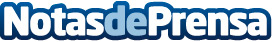 Madrid se rinde ante los vinos de la D.O. MonterreiEl C.R.D.O. Monterrei acaba de llevar a cabo, en Madrid, una masterclass destinada a directores de compras, sumilleres de restauración y hostelería, y prensa especializada online y offlineDatos de contacto:Luis Paadín606738242Nota de prensa publicada en: https://www.notasdeprensa.es/madrid-se-rinde-ante-los-vinos-de-la-d-o Categorias: Gastronomía Madrid Galicia Eventos Restauración http://www.notasdeprensa.es